Faculty profile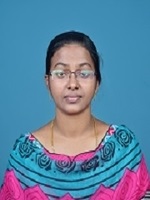 Faculty Name			:SMITHA JOSE.K			Designation			:ASSISTANT PROFESSORPEN           			:843743Department			:DEPARTMENT OF BOTANYIs HOD                  		:NOPermanent Address		:THAREPLACKAL HOUSE                                                            KOOVAPPALLY,                                                            KOOVAPPALLY P.O                                                            IDUKKI DIST.KERALA.685590Contact Number		:8086174054Email				:smiibin.j4@gmail.comExperience Details		:1.Worked as a High School Assistant in PGPHS POLPULLY (  4months )                                                            2.Worked as a  guest lecturer in Mercy college Palakkad (1 year)Educational qualificationsBroad Area of Research		:Publications (Newest first)1.2.3.Books/ Chapters Published1.2.Paper PresentationsAreas Of Interest :TAXONOMYMOLECULAR BIOLOGYPLANT PHYSIOLOGYField of Research :Research Projects and Grants	Research Guideship DetailsNumber of students registered for Ph D	:Number of students awarded		:Seminars / Workshops OrganizedProfessional Appointments (Such as Chairman, Director etc)Recognition and AwardsAcademic & Administrative Responsibilities NATURE CLUBSCHOLARSHIP CELLAny Other Details to Specify:CourseUniversity/ InstitutionYear of PassUGCalicut University2007PGCalicut University2009M PhilPh DPostdocOthers (Specify)BEd Natural ScienceSET                                                                                                                                                                                                   NET201020132014Sl NoTitle of paperName of ConferenceDate12Sl NoTitleFunding AgencyAmount SanctionedYear 12Sl NoName of the ProgrammeVenueDate12Sl NoPositionName of Institution/BodyDate/Year12Sl NoName of AwardAgencyYear12